                                            Консультация для родителей                                                  Декабрь 2020 младшая      Обучение игре на музыкальных инструментахПри обучении игре на музыкальных инструментах дети открывают для себя мир музыкальных звуков, различают красоту звучания различных инструментов. У них улучшается качество пения (чище поют), музыкально-ритмических движений (четче воспроизводят ритм). Игра на детских музыкальных инструментах помогает передать чувства, внутренний духовный мир, способствует развитию мышления, творческой инициативы, сознательных отношений между детьми. Знакомство с инструментами осуществляем как на музыкальных занятиях, уделяя обучению 5–7 минут, так и во время индивидуальной работы с детьми. Применяем разнообразные методические приемы: показ иллюстраций, игрушек, использование музыкально-дидактических игр, фланелеграфа, музыкальных лесенок, слушание музыки в записи и т. д.Готовимся к занятиям заранее: раскладываем все атрибуты (флажки, султанчики, платочки) на стульчиках вдоль стены, готовим необходимые пособия, музыкальные инструменты, подбираем записи для слушания. Задания объясняем четко.С учетом возрастных особенностей знакомим дошкольников с музыкальными инструментами. Обучаем игре на музыкальных инструментах, требуемых «Программой воспитания и обучения в детском саду».Игра «Определи»Педагог исполняет на бубне различные ритмические рисунки, которые передают движения неуклюжего медведя, быстрого зайчика и стремительной птички. 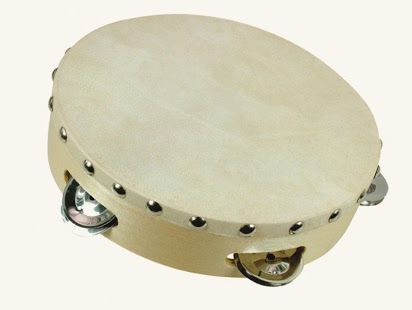 Дети отгадывают загадки и ставят соответствующую игрушку на определенную ступеньку музыкальной лесенки (медведя – на нижнюю, зайчика – на среднюю, птичку – на верхнюю). 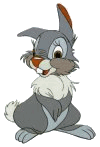 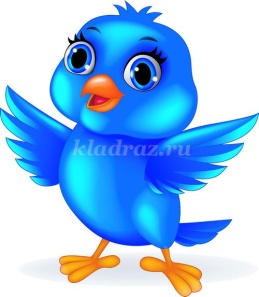 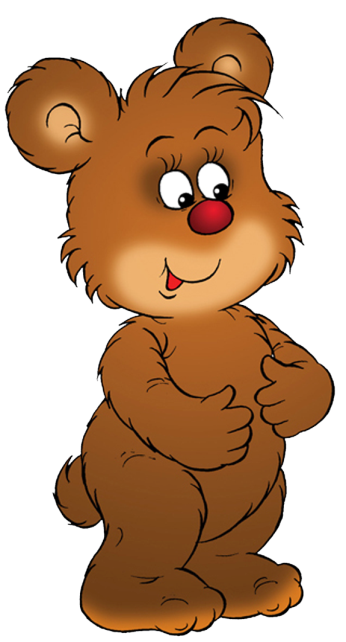 Медленными ударами ладошкой правой руки по бубну передают ритмический рисунок мелодии медведя, образ зайчика – быстрым постукиванием указательным пальцем, птички – легким потряхиванием бубна над головой.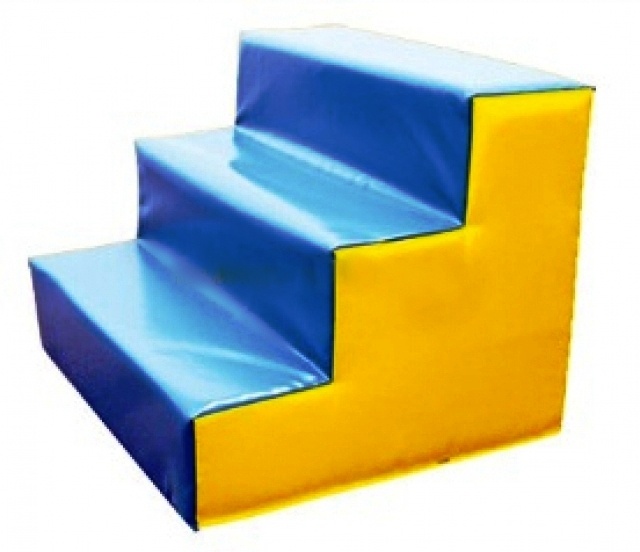 Музыкально-дидактическая игра «Волшебный мешочек или определи инструмент»Способствует развитию тембрового слуха. Дети определяют знакомые инструменты на слух, закрепляют навыки игры, исполняют попевки, песенки. 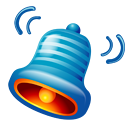 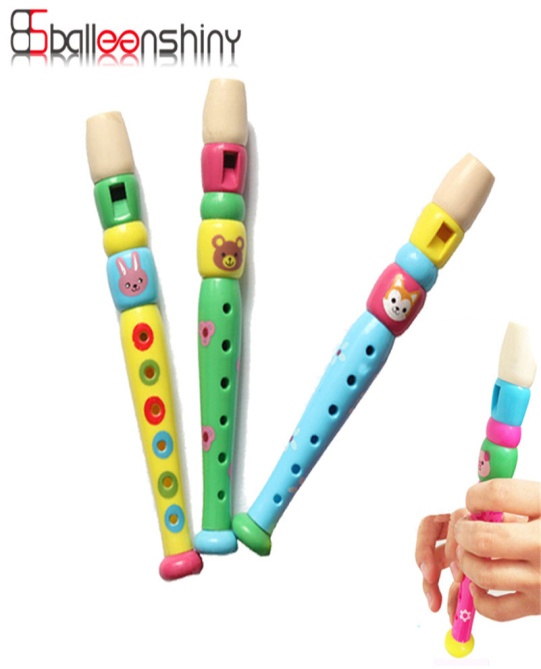 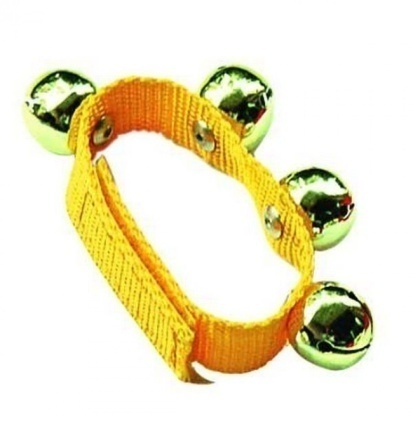 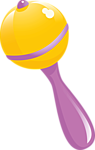 Музыкально-дидактическая игра «На чём играю»Для развития тембрового слуха. Ребята по очереди становятся ведущими и загадывают музыкальные загадки на различных музыкальных инструментах. У всех детей карточки с изображением музыкальных инструментов. Ребенок-ведущий за ширмой проигрывает мелодию или ритмический рисунок на каком-либо инструменте. Дети определяют звучание инструмента и показывают карточку с его изображением. 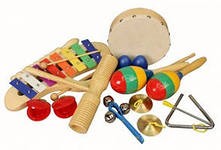 Игра «Знакомство»Ребенок ударяет по бубну, передавая ритмический рисунок имени с одновременным его проговариванием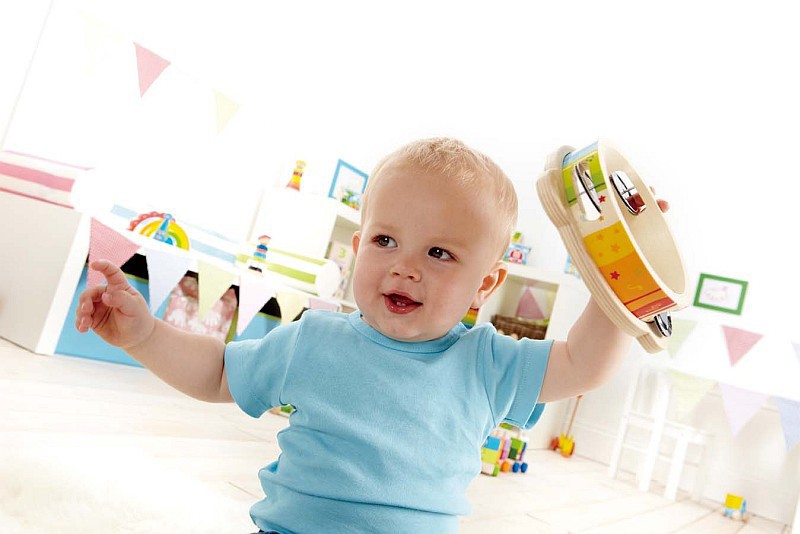 (Ве-ра – два удара, На-та-ша – три удара, Са-ша – два удара и т. д.).                    Консультация для родителей                       Сентябрь 2020 средняяВнешний вид детей на музыкальных занятияхВ детском саду музыкальные занятия проводится два раза в неделю в каждойвозрастной группе. В эти дни дети приходят в музыкальный зал, где всѐ приготовленодля успешного проведения музыкального занятия. Для того, чтобы ребѐнок могсвободно двигаться во время исполнения упражнений, плясок необходимасоответствующая обувь. Прежде всего, она должна быть фиксированная. Например,чешки или балетки. И совсем недопустимо, чтобы ребѐнок был в комнатных тапочках,«сланцах» или просто в «шлѐпках».Чешки - это СПЕЦИАЛЬНАЯ обувь, на время музыкальных и физкультурныхзанятий. Ребенку необходимо правильное формирование стопы, для этого и носятобувь с четко фиксированной подошвой, дети встают на носочки, выполняютразличные музыкально-ритмические движения, им нужна гибкая стопа, поэтому детейпереодевают в чешки. Это предусмотрено медициной. В дальнейших режимныхмоментах, помимо занятий музыкой и физкультурой, чешки дети не одевают.На музыкальных занятиях мы приучаем детей, видеть красивое, пробуждаеминтерес к окружающему миру и его красоте. Очень важно, чтобы девочки были одеты вюбки, потому, что иначе им просто не удастся поставить руки на юбку во время танцев.Это приведѐт к тому, что у них появится привычка держать руки в воздухе, даже когдаони будут в юбке или платье на празднике. Мальчики перед началом занятияобязательно должны хорошо заправить рубашки в шорты, чтобы выглядеть эстетично иво время танца видеть свои коленки, и ступни ног. Мы очень просим Вас, дорогиеродители, одевайте детей по сезону. Следите за аккуратностью их внешнего вида детей.УтренникиУтренник в детском саду - это не только праздник, но и испытание для ребенка.Помощь родителей здесь необходима. На самом деле утренник - это не только праздникдля детей, это и умений детей и одновременно отчет о проделанной работевоспитателей и музыкального руководителя.Утренник - важное событие в жизни ребенка. Именно там он узнает, как сочетатьсобственные удовольствия с выполнением обязательств. Именно там он научитсясовместной творческой деятельности. Там же получит представление о том, что такоесценарии и правила. И возможно, впервые проявит свои интересы и способности.Глубоко ошибочно мнение тех родителей, которые считают, что можно не водитьребенка на музыкальные занятия, а привести только на утренник, ничего кроменеприятностей (для ребенка из - за незнания материала), неумения выполнитьпростейшие танцевальные движения, незнания слов песен, неумения правильно ивовремя перестроиться, не получиться. Ребенок, расстраивается, путается, нервничает,зачастую плачет, мешает остальным детям, которые старательно учили стихи, песни,танцы в продолжение долгого времени. Как правило, к утреннику детей готовятпостепенно, сначала разучивая слова и мелодии песен, движения танцев, а за тем идетзнакомство со стихами и сказками, герои которых будут «приходить » напраздник. Разучивание материала на утренник , продолжается около двух месяцев. Детипостепенно разучивают весь нужный материал на музыкальных занятиях, а затем всвободное от других не менее важных занятий (таких как: математика, развитие речи,лепка, рисование, конструирование, труд и др.) закрепляют с воспитателямипройденный на занятии материал, учатся правильно и выразительно произносить словастихотворений и отрывки из сказок, закрепляют исполнение отдельных танцевальныхдвижений. Благодаря совместному и ежедневному труду музыкального руководителя ивоспитателей, вы, родители, имеете возможность увидеть развитие вокальных,актерских, танцевальных данных у своих детей. Но без помощи родителей праздника небудет. Совет по оформлению костюма можно получить у музыкального руководителяили у воспитателя группы. Обязательно на ногах у детей должны быть «чешки», туфлине годятся для исполнения танцев.Внешний вид детей на утренникахДетский костюм должен быть эстетичным и комфортным. Избегайте тугихзастежек, Платье у девочек должно быть удобным, не допустимы кольца и обручи, т.к.девочкам не удобно сидеть на стуле. Если возникают вопросы, не стесняетесь подойти испросить о том, что вас интересует.Помните, дети не просто приходят посидеть на утреннике, они будут танцевать,прыгать, бегать и именно, поэтому должны чувствовать себя комфортно.